All the best movies coming to OSN guaranteed to get you in the autumn mood 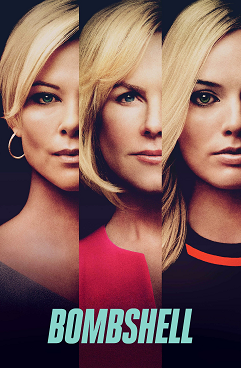 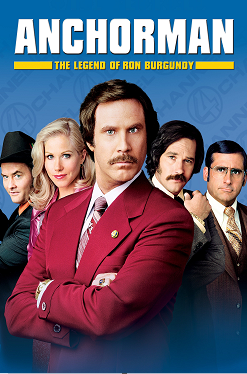 The exciting new lineup brings a host of blockbuster hits and a brand-new comedy pop-up channel Dubai, UAE – 31st August 2020: This September, OSN is offering a jam-packed movie lineup on OSN Movies First. From the Oscar winning ‘Bombshell’ and ‘Hustlers’, led by a career-best performance from Jennifer Lopez, to Disney’s ‘Onward’ and ‘Secret Society of Second Born Royals’, viewers will be spoilt for choice. And that’s not all, OSN promises hours of laughter with the launch of its pop-up channel dedicated to some of the funniest Hollywood icons.First up on OSN this September is the horror/rom-com hybrid, ‘Extra Ordinary’ starring Maeve Higgins, Barry Ward and Will Forte on Thursday 3rd September at 22:00 UAE / 21:00 KSA. The film sees Irish diving instructor Rose use her supernatural talents to save the daughter of Martin from a washed up rock star who is using her in a Satanic pact to reignite his fame.Following on Friday 4th September is ‘Bombshell’ at 22:00 UAE / 21:00 KSA. Starring Margot Robbie, John Lithgow and Oscar winners Charlize Theron and Nicole Kidman, the film follows a group of women as they take on Fox News head Roger Ailes and the toxic atmosphere he presided over at the network.Next up is the gripping horror ‘Blood Vessel’ on Thursday 10th September at 22:00 UAE / 21:00 KSA. Set in the North Atlantic in late 1945, survivors of a torpedoed hospital ship arrive on land but with no food, water or shelter, all seems lost. Starring Nathan Phillips, Alyssa Sutherland and Robert Taylor – this film is a must-see. And for action fans, look no further than ’21 Bridges’, starring Chadwick Boseman, Sienna Miller and Oscar winner, J.K. Simmons. Airing on Friday 11th September at 22:00 UAE / 21:00 KSA, the film sees an embattled NYPD detective thrust into a citywide manhunt for a pair of cop killers after uncovering a massive and unexpected conspiracy.In addition, the moving drama ‘Waves’ will be premiering on Thursday 17th September at 22:00 UAE / 21:00 KSA. Tracing the journey of a suburban family led by a well-intentioned but domineering father, they navigate love, forgiveness and coming together in the aftermath of a loss. Starring Kelvin Harrison Jr., Lucas Hedges and Taylor Russell, ‘Waves’ captures complicated dynamics with tenderness and grace.For those looking for family-friendly content, next up is Disney’s ‘Onward’ on Friday 18th September at 22:00 UAE / 21:00 KSA. Voiced by BAFTA’s rising star, Tom Holland, Chris Pratt and Golden Globe winner, Julia Louis Dreyfus, the movie is set in a suburban fantasy world which sees two elf brothers embark on an extraordinary quest to discover if there is still a little magic left out there. Having generated $106 million in box offices worldwide, the film stands on its own merits as a funny, heartwarming, dazzlingly animated adventure.This September, ‘All Creatures here Below’ starring David Dastmalchian, Karen Gillan and David Koechner will also be coming to OSN as part of its new and exclusive content. Premiering on Thursday 24th September at 22:00 UAE / 21:00 KSA, the moving drama sees a desperate young couple on the run seek refuge in Kansas City.Music fans rejoice! The mega blockbuster ‘Hustlers’ is coming to screens on Friday 25th September at 23:00 UAE / 22:00 KSA. Starring music sensations, Jennifer Lopez, Cardi B and Lizzo, the film follows a crew of savvy former strip club employees who band together to turn the tables on their Wall Street clients. Having generated over $157 million in box-offices worldwide, this film ‘Hustlers’ is certainly a uniquely empowering heist drama with depth and intelligence to match its striking visual appeal.And that’s not all, OSN is bringing Disney+ Original’s ‘Secret Society of Second Born Royals’ on Saturday 26th September at 20:15 UAE / 19:15 KSA to the network. Starring Elodie Yung, Skylar Astin and Greg Bryk, the action-packed film follows Sam's adventures at a top secret training program for a new class of second born royals tasked with saving the world.If this wasn’t enough, OSN will be launching a brand new pop-up channel from Friday 11th September to Saturday 26th September dedicated to some of the funniest Hollywood A-listers across 50 films. Enjoy hilarious moments this autumn with Adam Sandler and his gang of ‘grown ups’. From Melissa McCarthy, Ben Stiller and Steve Carell’s much-loved moments, Amy Schumer and Rebel Wilson’s crazy stunts and Owen Wilson and Jackie Chan’s wild adventures – the channel will not disappoint. Better still, keep on laughing through many more movies with Jim Carrey, Jennifer Aniston, Kevin Hart, Seth Rogen, Goldie Hawn, Bill Murray and Eddie Murphy. OSN Pop-Up Comedy Club highlights plus many more:Anchorman: The Legend of Ron Burgundy (2014)Bridesmaids (2011)Little Fockers (2010)I Feel Pretty (2018)Spy (2015)The 40 Year Old Virgin (2005)The Hustle (2019)Shanghai Knights (2003)September movie highlights on OSN Movies First:Extra Ordinary (2019) – Thursday 3rd September at 22:00 UAE / 21:00 KSABombshell (2019) – Friday 4th September at 22:00 UAE / 21:00 KSABlood Vessel (2019) – Thursday 10th September at 22:00 UAE / 21:00 KSA21 Bridges (2019) – Friday 11th September at 22:00 UAE / 21:00 KSAWaves (2019) – Thursday 17th September at 22:00 UAE / 21:00 KSAOnward (2020) – Friday 18th September at 22:00 UAE / 21:00 KSAAll Creatures here Below (2018) – Thursday 24th September at 22:00 UAE / 21:00 KSAHustlers (2019) – Friday 25th September at 23:00 UAE / 22:00 KSASecret Society of Second Born Royals (2020) – Saturday 26th September at 20:15 UAE / 19:15 KSA